Regolamento, criteri e modalità per concessione patrocinio, partecipazione a comitati d’onore e compartecipazione a iniziative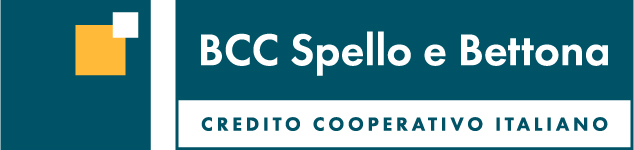 Approvato dal Consiglio d’amministrazione del 26/09/2018Finalità degli interventi di mutualità: beneficenza e sponsorizzazione Per la Banca di Credito Cooperativo di Spello e Bettona gli interventi di mutualità sono parte integrante nella propria vocazione di cooperativa a carattere locale. La Banca considera il rapporto con enti e associazioni del territorio un'opportunità in quanto consente di comunicare con realtà che operano a stretto contatto con i bisogni e le aspirazioni delle comunità e che ne incarnano valori comuni: solidaristici, cooperativi e sussidiari.In particolare, per la Banca costituiscono obiettivo degli interventi di mutualità: favorire lo sviluppo del territorio sostenendo progetti e iniziative che siano coerenti con il suo statuto sociale, con specifico e imprescindibile riferimento alla vocazione cooperativa e localistica;diffondere e veicolare l'immagine della Banca sul territorio;creare o consolidare un rapporto con i soggetti beneficiari degli interventi e, tramite essi, con i singoli aderenti, sotto il profilo bancario (apertura rapporto di c/c) e istituzionale (partnership, iniziative comuni, promozione reciproca del proprio ruolo sul territorio). Allegato 1: Regolamento degli interventi di mutualità  Allegato 2: Modulo richiesta contributo sponsorizzazioneAllegato 3: Rendiconto e domanda di liquidazioneAllegato 4: Regolamento  per l'uso del logo “BCC Spello e Bettona”Allegato 1: Regolamento degli interventi di mutualità PremessaGli interventi di mutualità sono parte integrante della vocazione di cooperativa a carattere locale che anima l’operato della Banca di Credito Cooperativo di Spello e Bettona (da ora, per brevità: BCC S&B). Il rapporto con enti e associazioni del territorio è considerata un'opportunità in quanto consente alla Banca di comunicare con realtà che operano a stretto contatto con i bisogni e le aspirazioni delle comunità e che ne incarnano i valori, propri delle BCC, della solidarietà, della cooperazione e della sussidiarietà.A tal fine, la BCC S&B, nell’ambito dei propri compiti statutari ed istituzionali e nei limiti dello specifico stanziamento di bilancio annuale, concede contributi e interventi pubblicitari finalizzati espressamente alla promozione, al sostegno e allo sviluppo di attività sociali, culturali e ricreative sul territorio di competenza.In particolare, obiettivo degli interventi di mutualità è quello di:favorire lo sviluppo del territorio sostenendo progetti e iniziative che siano coerenti con lo statuto sociale della BCC S&B, con specifico riferimento alla sua vocazione cooperativa e localistica; diffondere e veicolare l'immagine della Banca sul territorio;creare o consolidare un rapporto con i soggetti beneficiari degli interventi e, tramite essi, con i singoli aderenti, sotto il profilo bancario (apertura rapporto di c/c) e istituzionale (partnership, iniziative comuni, promozione reciproca del proprio ruolo sul territorio).I predetti interventi, disciplinati dal presente regolamento sono approvati con provvedimento formale dal Consiglio di Amministrazione, mediante specifiche delibere, o dal Direttore Generale per quanto in sua autonomia, considerando, di volta in volta, le caratteristiche e la qualità delle iniziative proposte e tenuto presente l’interesse sociale, culturale e ricreativo delle stesse. DESTINATARI DEGLI INTERVENTI DI MUTUALITÀ'Destinatari degli interventi sono esclusivamente enti e associazioni senza fini di lucro, operanti in via prioritaria sul territorio di competenza della BCC S&B. Non sono prese in considerazione richieste da parte di soggetti privati se non presentate tramite associazioni riconosciute. Enti e amministrazioni pubbliche e istituti scolastici del territorio sono considerati soggetti destinatari di contributi secondo le modalità più sotto riportate.AMBITI DI INTERVENTOIn coerenza con le finalità di promozione del territorio e della Persona, la BCC privilegia i seguenti ambiti di intervento:Cultura: iniziative di promozione culturale nel campo dell'arte (musica, danza, teatro, cinema, pittura e scultura, poesia), della riscoperta e/o valorizzazione delle componenti culturali della tradizione locale e del patrimonio artistico; iniziative di sensibilizzazione al tema della cooperazione e della coesione sociale;  pubblicazioni e presentazione di libri con particolare riferimento a temi/argomenti di carattere locale e sostenuti da patrocinio di riconosciuto prestigio a garanzia del merito dell’iniziativa.Sport: supporto all'attività sportiva con particolare attenzione alla pratica e promozione dello sport nei riguardi delle giovani generazioni.Solidarietà: iniziative, attrezzature e attività a sostegno di categorie di soggetti particolarmente bisognose o svantaggiate;Oratori e Parrocchie: sostegno a favore dell'attività di Oratori e Parrocchie del territorio con particolare riguardo a interventi su specifiche attività nel campo giovanile; interventi su edifici di culto; manifestazioni della tradizione religiosa locale; iniziative e progetti di sviluppo nel Terzo e Quarto mondo.Istruzione: attività collegate all’istruzione; iniziative di ripresa/potenziamento delle discipline scolastiche; formazione permanente; iniziativa collegate a percorsi universitari e post laurea.Promozione dello sviluppo locale e del turismo: attività di promozione del territorio; salvaguardia e valorizzazione dell’ambiente; interventi di protezione civile; manifestazioni turistiche a carattere comunale e sovracomunale; iniziative di promozione locale.Soggetti abilitati a presentare richiesta di contributoAi sensi della delibera del CdA del 21 gennaio 2016 la BCC S&B esamina le richieste pervenute esclusivamente da:Persone giuridiche, sia pubbliche che private, non aventi finalità di lucro;Enti (compresi enti pubblici ed enti religiosi);Associazioni;Cooperative sociali;Fondazioni;Altre istituzioni di carattere privato, senza finalità di lucro.Soggetti le cui richieste di contributo non verranno accoltePersone fisiche;Società commerciali e organizzazioni i cui statuti o atti costitutivi non escludano in modo esplicito finalità di lucro;Organizzazioni sindacali;Partiti politiciMODALITÀ DI PRESENTAZIONE DELLA DOMANDA DI CONTRIBUTOLa richiesta di beneficenza/sponsorizzazione dovrà essere presentata presso gli sportelli della Banca secondo le modalità riportate nel modulo predisposto dalla stessa BCC S&B (disponibile presso tutte le filiali e sul sito www.bccspelloebettona.it) che dovrà essere compilato in ogni sua parte. La richiesta potrà essere corredata da relazioni e ulteriore materiale.Come previsto dal modulo di richiesta di contributo (ALL. 2), il soggetto richiedente si impegna alla:pubblicizzazione del marchio e dell' immagine della BCC secondo le modalità concordate tra le parti e riportate nel modulo di richiesta;sottoscrizione del contratto tra l' Ente e la Banca ( in caso di sponsorizzazione);autorizzazione alla pubblicazione sul sito www.bccspelloebettona.it, sul Magazine della Banca e su qualunque altro mezzo su cui la Banca ritiene di dover diffondere la conoscenza delle proprie iniziative con riguardo alla propria attività;autorizzazione al trattamento dei dati ai fini dell'aggiornamento dell'archivio dei contatti;attestazione (tramite foto, relazioni, . . ) dell'avvenuta promozione del marchio BCC o dell'esito dell'evento prima della richiesta di pagamento, salvi casi eccezionali.Le richieste di contributo incomplete non saranno prese in considerazione.Per la consegna delle richieste di contributo e delle attestazioni di avvenuta promozione del marchio BCC, si farà riferimento alla filiale di appoggio del richiedente.TERMINI DI PRESENTAZIONE DELLA DOMANDAPer consentirne la valutazione, la domanda di sponsorizzazione/contributo dovrà essere presentata presso gli sportelli della banca, con un congruo anticipo, rispetto all'evento/iniziativa ad essa collegata. In particolare:Le richieste di contributo pervenute fuori dai termini non saranno prese in considerazioneLa Banca si riserva di procedere all’approvazione delle richieste in relazione alla definizione di specifici budget e tenendo conto dei risultati dei bilanci d’esercizio.CONTRIBUTO ECONOMICO DELLA BCCIl contributo economico della BCC S&B si ispira ai seguenti principi:Identità cooperativa: rilevanza della partecipazione dei soci BCC nell’associazione richiedente o del grado di coinvolgimento dei soci nell’iniziativa per la quale si richiede il contributo della BCC S&B;Reciprocità: il contributo sarà valutato anche in relazione ai rapporti di clientela intrattenuti (o all'impegno ad attivarli) con la Banca di Credito Cooperativo di Spello e Bettona;Proporzionalità: il contributo sarà quantificato sulla base di criteri oggettivi di valutazione (numero associati, ricaduta dell'intervento, valenza sociale);Sussidiarietà: il contributo dovrà essere a supporto dell'iniziativa e pertanto non ricoprirà mai l'intero costi dell’ iniziativa.Alternanza nel sostegno delle iniziative.PROGETTI DI BENEFICENZA e/o SPONSORIZZAZIONE	Qualora la BCC S&B riconosca nel merito l'opportunità di intervenire con particolare rilevanza, anche su base pluriennale, l'intervento della stessa avverrà nella forma del "progetto di sponsorizzazione o di beneficenza". Per tale tipologia d'intervento, in aggiunta a quanto già previsto, quando necessario si richiederà di:- presentare una relazione esplicativa del progetto corredata da informazioni di carattere economico e da una indicazione delle possibili ricadute sociali e promozionali dell'intervento;- permettere il coinvolgimento diretto della BCC S&B nell'attività proposta, con iniziative collaterali o con la presenza di rappresentanze dell'Ente richiedente a manifestazioni della BCC.INTERVENTI DI MUTUALITÀ' CON AMMINISTRAZIONI PUBBLICHELa BCC riconosce nelle amministrazioni pubbliche soggetti di interazione privilegiata nella promozione del territorio. Gli interventi di mutualità condotti in collaborazione con amministrazioni pubbliche, siano essi inseriti in un rapporto di tesoreria o meno, dovranno essere condivisi e mirati su specifici progetti ricadenti negli ambiti di intervento della BCC S&B. Si esclude ogni fine di natura politica degli interventi.INTERVENTI DI MUTUALITÀ' A FAVORE DEGLI ISTITUTI SCOLASTICILa BCC S&B riconosce negli istituti scolastici soggetti di interazione privilegiata per esplicare la propria attenzione nei riguardi dei giovani e dell'educazione. Gli interventi di mutualità condotti in collaborazione con tali soggetti, siano essi inseriti in un rapporto di gestione di cassa o meno, dovranno essere condivisi e mirati su specifici progetti educativi ricadenti negli ambiti di intervento della Banca.RendicontazionePeriodicamente (almeno semestralmente, al 30 giugno e al 31 dicembre di ogni anno) verrà rendicontato al CdA l’utilizzo delle risorse destinate alla mutualità, comprese quelle previste come plafond in autonomia del Direttore, con evidenza dei beneficiari, della natura delle iniziative sostenute e delle zone territoriali di riferimento.